宁夏彭阳姚河塬新出骨铲刻辞读后（首发）韩文博四川大学历史文化学院、四川大学古文字与先秦史研究中心宁夏彭阳姚河塬遗址为商周时期一处重要的边邑遗址，不仅发现了数座高等级墓葬，而且还出土了有字甲骨。据发掘者言，目前姚河塬遗址发现的甲骨文累计字数约150余字，内容主要涉及农业生产、巡守、战争等。姚河塬甲骨的年代为西周时期，是目前除周原以外，发现甲骨数量最多的西周遗址。在2017年至2020年度的考古调查、勘探及发掘中出土了一版骨铲刻辞甲骨，对了解周代的农业生产及农作物具有重要的研究价值。一 骨铲刻辞出土情况近期，《考古》第八期发表了姚河塬西周遗址的简报，简报中刊布了一件有刻辞的骨铲（由肩胛骨卜骨改制而成），编号为ⅣF：1（图一），保存较好，近铲首一端刻5字，首尾两字略残，单行直书。简报整理者将骨铲上之文字释为“曰：甶稼稷卜”。并指出：“稼”，为种植谷物；“稷”即谷子。从卜辞推测“稷”是西周时期姚河塬遗址的重要粮食作物，表明占卜者对农业生产的重视。以上发掘者释文基本可从，于卜辞文义亦可通。然于相关文字之字形分析，残辞之增补有待补充。笔者不揣冒昧，现主要就相关字形及辞例略陈浅见，以供大家讨论。为便于行文，将本文所讨论之“”字暂以“A”代替，“”字暂以B代替，首先就其字形作一分析。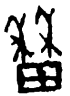 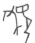 二 关于“”、“”之字形A字见于殷墟甲骨文及西周金文，现就其字形列为表一，以供研判。表一：甲、金文中字字形举例表由上表一可知，姚河塬骨铲刻辞中之“A”字与殷墟甲骨文及金文中的“”字完全相同。关于此字之隶释，主要形成三种代表性观点，其一，将其释为“稼”，如刘钊先生（《新甲骨文编》）、陈年福先生（《甲骨文字新编》）、汉达文库及简报整理者等；其二，释为“啬”，会田禾成熟可收啬之义（《甲骨文字典》）。其三，依原篆隶定，未作解释，如姚孝遂先生（《殷墟甲骨刻辞摹释总集》）、曹锦炎先生、沈建华先生（《甲骨文合集释文校释总集》、《甲骨文字形表》）等。以上三种观点，就卜辞文意而言，释作“稼”、“啬”均可通，然参照字形及在卜辞中的用法及其它相关字形通盘考虑，似以释“啬”较优。关于“B”字，甲骨金文未见，简报整理者将其径释为“稷”则属创见。骨铲刻辞中之“B”字左从“禾”右从“”，《说文》“稷”字古文作“”段注曰“”盖即古文畟字。笔者怀疑，B字所从之“”应为《说文》古文“稷”所从之“”字，此可从甲骨文中“鬼”的不同写法得到印证。契文“鬼”有作“”（《合集》137正）者，又有作“”（《合集》8592）者，故而我们认为B所从之“”应为《说文》古文“稷”所从之“”、“畟”之初形，并为“稷”之声符。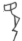 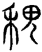 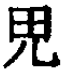 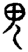 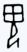 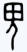 另外，与“啬（穑）稷”辞例相类者亦见于殷墟甲骨文（图一，1），其辞作“穑黍”，与骨铲刻辞“穑稷”均指收割黍或稷这种庄稼。《诗·周颂·臣工》曰“命我众人，庤乃钱镈，奄观铚艾”，描述了王命众人观看收割的壮观景象，此可与骨铲刻辞所载“穑稷”相为表里。由此亦可证明将骨铲刻辞A、B两字释为“穑稷”或“稼稷”可信。三 关于残缺卜辞之增补整理者将骨铲刻辞“稷”后一字，据补为“卜”，笔者以为可商。根据西周甲骨文相关文例及残存之字形可知，残缺一字当补足为“亡”字。据整理者言，此骨铲刻辞由肩胛骨刻辞改制而成，因此其上原有之文字应比现存者为多当无疑问，周原甲骨有“曰…”（图一，2），又有“…卜曰…”（图一，3）故于“曰”字之前似可补一“”或“卜”字。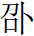 观骨铲刻辞拓本，最末一字仅存“”，对比周原甲骨字形（图一，4），参照西周早期金文之“亡”字作“”、“”、“”等形可知，骨铲刻辞末之“”当为“亡”字残笔。在西周甲骨文中，“亡”常与“咎”、“眚”等组合成固定词汇，作“甶亡咎”（图一，3）或“甶亡眚”（图一，4），常出现于卜辞文末。骨铲刻辞之“…曰甶…亡咎”之文例与周原甲骨H11：136、扶风齐家村甲骨FQ2①“甶御于永冬”、FQ2②“甶御于休□”等类似，只是在骨铲刻辞中将谓语前置，位于“亡咎”或“亡眚”之前。因此，在“亡”字之后还可据补一“咎”字或“眚”字。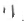 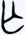 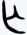 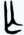 综上所述，现就本文主要观点总结如下。首先，对骨铲刻辞中之“”字进行了分析，结合相关字形并参诸笔者浅见，我们赞同将“”字释为“啬（穑）”，在卜辞中指“收割”、“收获”之义。其次，通过对新见字形“（B）”的分析指出，其与《说文》古文之“稷”字近同，B字所从之“”应为《说文》古文“稷”所从之“”、“畟”之初形，并为“稷”之声符。故而，整理者将B字释为“稷”可从。最后，根据骨铲刻辞拓本残存笔画及西周甲骨文例，似可将此版刻辞补足为“曰甶穑稷亡咎/眚”或“卜曰甶穑稷亡咎/眚”。参照文献记载以及卜辞文义，这版刻辞的主要内容是卜问“收割谷子这种庄稼是否顺利”，足见周人对农业生产之重视。另外，“稷”这种谷物为中国本土最先被驯化的农作物之一，在我国北方地区大面积种植，是中国古代最为重要的农作物之一。骨铲刻辞中“稷”字的发现，对研究商周农业生产结构及谷物种类等均具有十分重要的意义。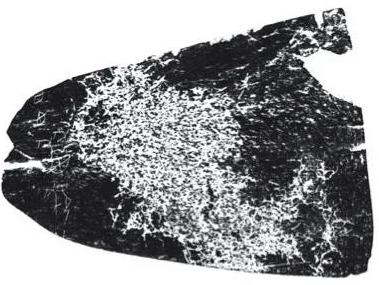 1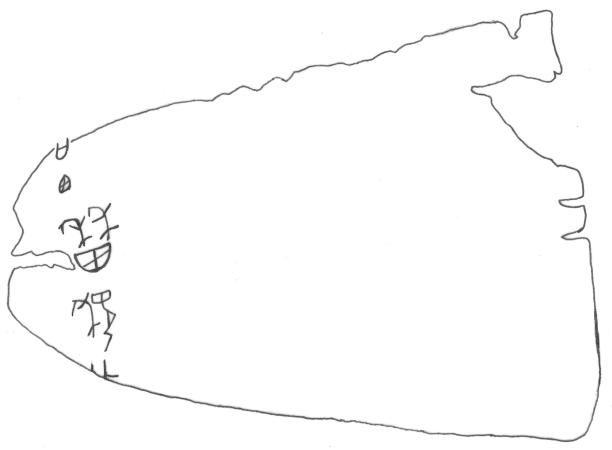 2图 一1.骨铲刻辞拓本 （《考古》2021年第八期图三一）    2.骨铲刻辞摹本（自摹）图 一1.骨铲刻辞拓本 （《考古》2021年第八期图三一）    2.骨铲刻辞摹本（自摹）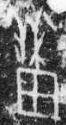 合集9617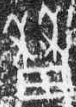 合集9616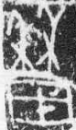 合集9618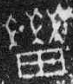 合集9619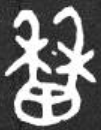 集成10175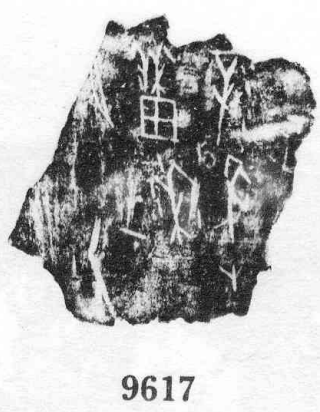 1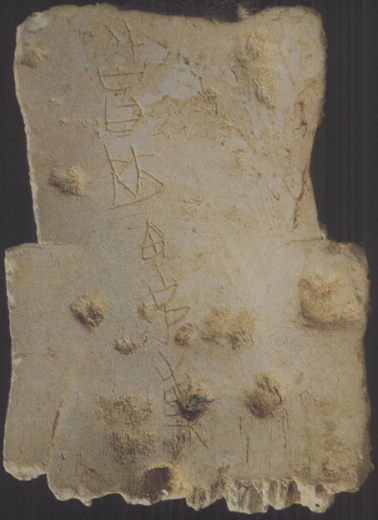 2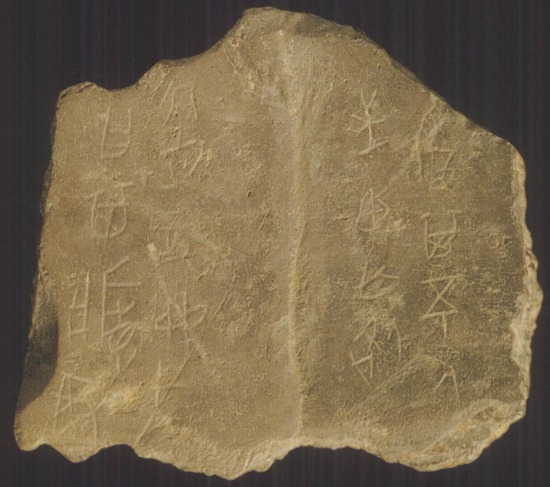 3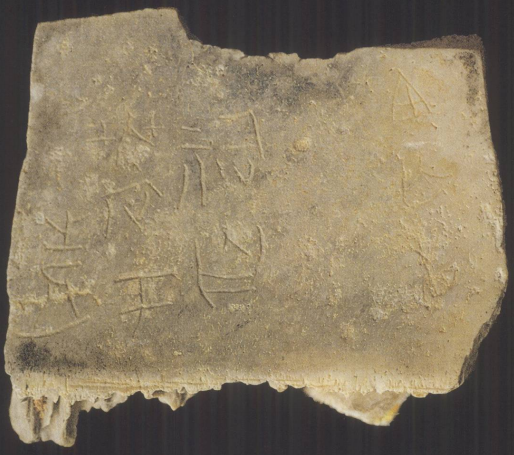 4图 二1.《合集》9617图版（《甲骨文合集》第1395页）  2.周原甲骨H11： 6（《周原甲骨文》第6页）3.周原甲骨H31：3（《周原甲骨文》第138页）4.周原甲骨H11：20（《周原甲骨文》第19页） 图 二1.《合集》9617图版（《甲骨文合集》第1395页）  2.周原甲骨H11： 6（《周原甲骨文》第6页）3.周原甲骨H31：3（《周原甲骨文》第138页）4.周原甲骨H11：20（《周原甲骨文》第19页） 